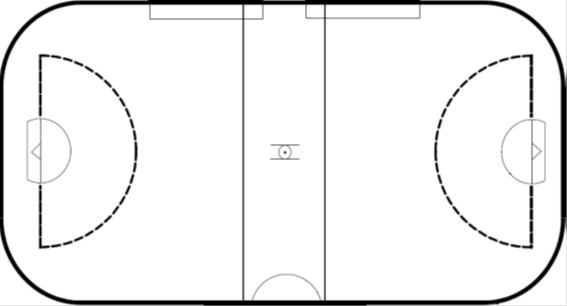 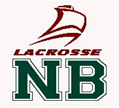 DATE: Time:Division: Arena:TIMEDRILLEMPHASISANNOUNCEMENTS:NOTES:TIME:DRILL NAME:DESCRIPTION & KEY TEACHING POINTS:TIME:DRILL NAME:DESCRIPTION & KEY TEACHING POINTS: TIME:DRILL NAME:DESCRIPTION & KEY TEACHING POINTS:TIME:DRILL NAME:DESCRIPTION & KEY TEACHING POINTS: